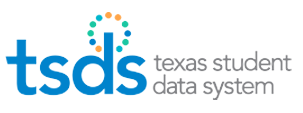 E0919	At-Risk-Indicator-CodeE0984	Immigrant-Indicator-CodeE0984	Migrant-Indicator-CodeE1530	Dyslexia-Indicator-CodeE1559	T-STEM-Indicator-CodeE1560	ECHS-Indicator-CodeE1612	P-TECH-Indicator-CodeE1647	NEW-TECH-Indicator-CodeE1564	IEP-Continuer-Indicator-CodeE1601	Star-Of-Texas-Indicator-CodeE1649	PK-Eligible-Previous-Year-Indicator-CodeE1603	Section-504-Indicator-CodeE1602 	Intervention-Strategy-Indicator-CodeE1432	Pregnancy-Related-ServicesE1660	Adult-Previous-Attendance-Indicator-CodeE0034	Gifted-Talented-Indicator-CodeE1730	General-Education-Homebound-IndicatorE1729	Parent-Request-Retention-IndicatorE1028	Bilingual/ESL-Summer-School-Indicator-CodeE1672	Additional-Days-Program-Participation-IndicatorESC Region 11 grants permission to attendees of this session to reproduce and distribute designated resources and materials provided during the presentation